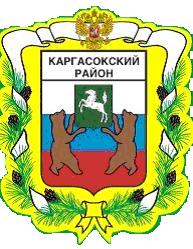 МУНИЦИПАЛЬНОЕ ОБРАЗОВАНИЕ «Каргасокский район»ТОМСКАЯ ОБЛАСТЬДУМА КАРГАСОКСКОГО РАЙОНАЗаслушав информацию начальника Управления финансов Администрации Каргасокского района об исполнении бюджета муниципального образования  «Каргасокский район»  за 9 месяцев 2022 года,Дума Каргасокского района РЕШИЛА:	1. Принять к сведению информацию об исполнении бюджета муниципального образования  «Каргасокский район»  за 9 месяцев 2022 года.                                                      РЕШЕНИЕ                                                       РЕШЕНИЕ                                                       РЕШЕНИЕ 10.11.2022с. Каргасок№ 154       Об исполнении бюджета муниципального образования     «Каргасокский район» за 9 месяцев 2022 года Председатель Думы  Каргасокского района                                                                                               И.В. КиринГлава Каргасокского района                       А.П. Ащеулов